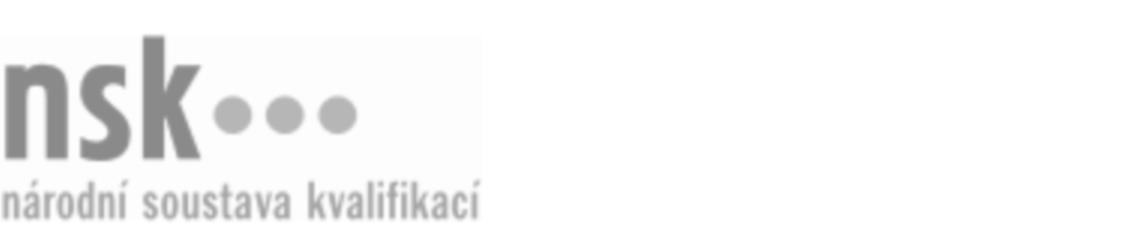 Kvalifikační standardKvalifikační standardKvalifikační standardKvalifikační standardKvalifikační standardKvalifikační standardKvalifikační standardKvalifikační standardAgronom zelinář / agronomka zelinářka (kód: 41-110-M) Agronom zelinář / agronomka zelinářka (kód: 41-110-M) Agronom zelinář / agronomka zelinářka (kód: 41-110-M) Agronom zelinář / agronomka zelinářka (kód: 41-110-M) Agronom zelinář / agronomka zelinářka (kód: 41-110-M) Agronom zelinář / agronomka zelinářka (kód: 41-110-M) Agronom zelinář / agronomka zelinářka (kód: 41-110-M) Autorizující orgán:Ministerstvo zemědělstvíMinisterstvo zemědělstvíMinisterstvo zemědělstvíMinisterstvo zemědělstvíMinisterstvo zemědělstvíMinisterstvo zemědělstvíMinisterstvo zemědělstvíMinisterstvo zemědělstvíMinisterstvo zemědělstvíMinisterstvo zemědělstvíMinisterstvo zemědělstvíMinisterstvo zemědělstvíSkupina oborů:Zemědělství a lesnictví (kód: 41)Zemědělství a lesnictví (kód: 41)Zemědělství a lesnictví (kód: 41)Zemědělství a lesnictví (kód: 41)Zemědělství a lesnictví (kód: 41)Zemědělství a lesnictví (kód: 41)Týká se povolání:Zahradnický technikZahradnický technikZahradnický technikZahradnický technikZahradnický technikZahradnický technikZahradnický technikZahradnický technikZahradnický technikZahradnický technikZahradnický technikZahradnický technikKvalifikační úroveň NSK - EQF:444444Odborná způsobilostOdborná způsobilostOdborná způsobilostOdborná způsobilostOdborná způsobilostOdborná způsobilostOdborná způsobilostNázevNázevNázevNázevNázevÚroveňÚroveňCharakteristika zeleniny a jejích nároků na klimatické a půdní podmínkyCharakteristika zeleniny a jejích nároků na klimatické a půdní podmínkyCharakteristika zeleniny a jejích nároků na klimatické a půdní podmínkyCharakteristika zeleniny a jejích nároků na klimatické a půdní podmínkyCharakteristika zeleniny a jejích nároků na klimatické a půdní podmínky33Organizace výživy a hnojení s ohledem na stanoviště, průběh vegetace, růst a vývoj zeleninyOrganizace výživy a hnojení s ohledem na stanoviště, průběh vegetace, růst a vývoj zeleninyOrganizace výživy a hnojení s ohledem na stanoviště, průběh vegetace, růst a vývoj zeleninyOrganizace výživy a hnojení s ohledem na stanoviště, průběh vegetace, růst a vývoj zeleninyOrganizace výživy a hnojení s ohledem na stanoviště, průběh vegetace, růst a vývoj zeleniny44Návrh technologického postupu pěstování polní zeleniny včetně závlahyNávrh technologického postupu pěstování polní zeleniny včetně závlahyNávrh technologického postupu pěstování polní zeleniny včetně závlahyNávrh technologického postupu pěstování polní zeleniny včetně závlahyNávrh technologického postupu pěstování polní zeleniny včetně závlahy44Předpěstování zeleninové sadby, pěstování zeleniny ve sklenících a foliových krytechPředpěstování zeleninové sadby, pěstování zeleniny ve sklenících a foliových krytechPředpěstování zeleninové sadby, pěstování zeleniny ve sklenících a foliových krytechPředpěstování zeleninové sadby, pěstování zeleniny ve sklenících a foliových krytechPředpěstování zeleninové sadby, pěstování zeleniny ve sklenících a foliových krytech44Diagnostika škodlivých činitelů zeleniny a ošetření proti nimDiagnostika škodlivých činitelů zeleniny a ošetření proti nimDiagnostika škodlivých činitelů zeleniny a ošetření proti nimDiagnostika škodlivých činitelů zeleniny a ošetření proti nimDiagnostika škodlivých činitelů zeleniny a ošetření proti nim44Organizace sklizně, posklizňová úprava a skladování polní zeleninyOrganizace sklizně, posklizňová úprava a skladování polní zeleninyOrganizace sklizně, posklizňová úprava a skladování polní zeleninyOrganizace sklizně, posklizňová úprava a skladování polní zeleninyOrganizace sklizně, posklizňová úprava a skladování polní zeleniny44Vedení provozní dokumentace v rostlinné výroběVedení provozní dokumentace v rostlinné výroběVedení provozní dokumentace v rostlinné výroběVedení provozní dokumentace v rostlinné výroběVedení provozní dokumentace v rostlinné výrobě44Zjišťování ekonomických ukazatelů produkce pěstování zeleninyZjišťování ekonomických ukazatelů produkce pěstování zeleninyZjišťování ekonomických ukazatelů produkce pěstování zeleninyZjišťování ekonomických ukazatelů produkce pěstování zeleninyZjišťování ekonomických ukazatelů produkce pěstování zeleniny44Řízení a odborné vedení pracovníků zajišťujících rostlinnou výrobuŘízení a odborné vedení pracovníků zajišťujících rostlinnou výrobuŘízení a odborné vedení pracovníků zajišťujících rostlinnou výrobuŘízení a odborné vedení pracovníků zajišťujících rostlinnou výrobuŘízení a odborné vedení pracovníků zajišťujících rostlinnou výrobu44Agronom zelinář / agronomka zelinářka,  29.03.2024 11:08:45Agronom zelinář / agronomka zelinářka,  29.03.2024 11:08:45Agronom zelinář / agronomka zelinářka,  29.03.2024 11:08:45Agronom zelinář / agronomka zelinářka,  29.03.2024 11:08:45Strana 1 z 2Strana 1 z 2Kvalifikační standardKvalifikační standardKvalifikační standardKvalifikační standardKvalifikační standardKvalifikační standardKvalifikační standardKvalifikační standardPlatnost standarduPlatnost standarduPlatnost standarduPlatnost standarduPlatnost standarduPlatnost standarduPlatnost standarduStandard je platný od: 21.10.2022Standard je platný od: 21.10.2022Standard je platný od: 21.10.2022Standard je platný od: 21.10.2022Standard je platný od: 21.10.2022Standard je platný od: 21.10.2022Standard je platný od: 21.10.2022Agronom zelinář / agronomka zelinářka,  29.03.2024 11:08:45Agronom zelinář / agronomka zelinářka,  29.03.2024 11:08:45Agronom zelinář / agronomka zelinářka,  29.03.2024 11:08:45Agronom zelinář / agronomka zelinářka,  29.03.2024 11:08:45Strana 2 z 2Strana 2 z 2